.Alt. music - Grassade In die Wind. Symphonia. 3.56 [Available on iTunes & Amazon] 117 bpmNo Tags Or RestartsStart on  vocals.#1:  DIAGONAL FWD. ROCK ACROSS. RECOVER. SIDE. CROSS. SIDE. BEHIND. SIDE. CROSS#2:  ROCK SIDE. RECOVER. CROSS. SIDE. BEHIND. HITCH ¼ RIGHT. ROCK BACK. RECOVER FWD#3:  DIAGONAL ROCKING CHAIR. 	SIDE. TOGETHER. FWD SHUFFLE#4:  ROCK FWD, BACK. TRIPLE TURN ½ LEFT. FWD. PIVOT ½ LEFT WITH WEIGHT TO R. SAILOR STEPSTART AGAINContact - LinedanceInTheStrand@gmail.comYouTube-http://www.youtube.com/user/LinedanceInTheStrandDozi in the Long Grass (aka Grassade)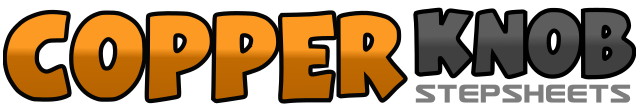 .......Count:32Wall:4Level:Improver.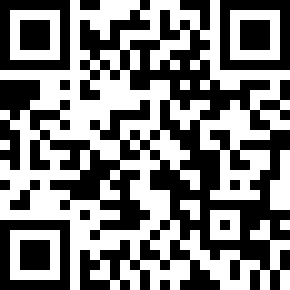 Choreographer:Martie Papendorf (SA) - August 2017Martie Papendorf (SA) - August 2017Martie Papendorf (SA) - August 2017Martie Papendorf (SA) - August 2017Martie Papendorf (SA) - August 2017.Music:Grassade In Die Wind - Dozi : (iTunes)Grassade In Die Wind - Dozi : (iTunes)Grassade In Die Wind - Dozi : (iTunes)Grassade In Die Wind - Dozi : (iTunes)Grassade In Die Wind - Dozi : (iTunes)........1,2,3Step R to right diagonal, rock L across R, recover back onto R,4,5,6Step L to left side, step R across L, step L to left side,7&8Cross R behind L, step L to left side, step R across L [12.00]1,2,3,4Rock L to left side, recover R to right side, step L across R, step R to right side,5,6Cross L behind  R, hitch R turning a ¼ turn right [lift R shoulder], [3.00]7,8Rock R crossed behind L, recover L fwd [3.00]1,2Rock R to right diagonal, recover L back,3,4Rock R back, recover L back,5,6Step R to right side, step L next to R,7&8Step R fwd, step L next to R, step R fwd [3.00]1,2Rock L fwd, recover R back,3&4Make a triple turn ½ left stepping L, R, L, [9.00]5,6Step R fwd, pivot ½ left [weight to R] [3.00]7&8Swing L out and cross behind R, step R to right side, step L next to R [3.00]